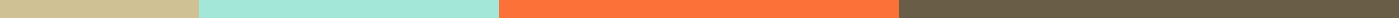 Senior Board MeetingTuesday, October 13, 2020
Hicksville Fair Grounds @7:00pm─AttendeesAgendaCalled to OrderPresident Jerry Sanders called the meeting to order at 7:00pm.  The pledge of Allegiance was recited by those in attendance.Secretary’s ReportMotion by Tracey: Approve the minutes as submitted.Seconded by Kayleigh.Motion Passed.Financial ReportBills/Add Ons total:Phone Bill-Three phone lines, two regular and one fax line.  Internet was cancelled and is saving us $50.00.Exhibitor checks are completed and given to Teresa.  They’re approved to be released.Carol needs to purchase winterized items.  Pay Ag Hall Sidewalk bill.
Motion by Jeff B: Cancel the fax line.
Seconded by Tracey:
Motion Passed.Motion by Jeff B: Cancel the fax line.
Seconded by Tracey:
Motion Passed.Motion by Brian: Pay the bills.
Seconded by Ben:
Motion Passed.Motion by Desirae: Accept the financial report.
Seconded by Ben:
Motion Passed.Guests:TeresaAnimals down about 40% across the board.Total Returned to Sale Committee: $6,658.Need to deduct Royalty Gift Basket $1,295.Amount going gout: $197,000.Needs approval for payout: $4,358.75Motion by Carol: Approve payout amount of $4,358.75.
Seconded by Desirae:
Motion Passed.
Motion by Carol: Approve to give payout amount to 4-H Council in a check so they can hand out.
Seconded by Desirae:
Motion Passed.Livestock committee tomorrow at 6:30pm @Multi-Purpose Building4-H has a waiver for any junior fair events happening.  Clubs are not to meet in person through January.
CCT-Limited this year to a drive thru, 5k, and Fireworks.  No live reindeer, no vendors, no Santa Claus, etc.  If Ohio is a level 4, they cannot operate at all.They’d like to renew contract as it is at this present time.Would like board permission to shut the gates once the bigger displays are out.Challenge to the board to donate their time and help put up Lavon’s barn.Sherriff- NoneCorrespondence: Hubbard Company-Complimented the handling of 4-h Junior Fair for 2020.Committee:Executive Board-Did not meet this month.  Larry suggests the e-board to discuss the CCT contract.Old Business:Sheep Pen Sales-Sales will be first come, first serve through the list that Jeremy and Jerry have.  Between now and November, they’ll be sending out the old pens and new pens should be completed.Petitions-If anybody needs a petition, see Jeremy or Breanna.Grant Money-Paperwork is getting completed and everything is going in working order.  Covid Money-New process for the extra expenses to put on fair.  Money is still there.  We’re still filling out the paperwork, but the process has changed in terms of what they need.  December deadline for paperwork.New Business:Delaware Fire Township location for Elections: Polls will be open from 2:30-6:30pm for voting.  Clerks/Judges-Desirae, Kayleigh, Carol, Jeff R., Renae?Nomination Committee (contact everyone for officer position nominations): DoniaBy-Law Approvals: Motion by Desirae: Add By-Law proposals to the November ballot.
Seconded by Brian.
Motion Passed.Royal Court-Kelly E. would like to know what happens with the royalty gift basket funds.  Money will always go towards show arena improvements.  Sale/Livestock committee discusses the usage.  Teresa sent the address to Alison to thank the buyer.
CCT-Multi Purpose Building is free to start being used for winter storage.Lavon-Having serious medical concerns.  Jerry will respond to you when he’s able.  Motion to AdjournMotion by Desirae: Adjourn the meeting.
Seconded by Kayleigh.
Motion Passed.NotesNew Gate Prices: 12 and under free, 13 and up are $5.New Website: www.defiancecountyfair.comAction ItemsAny important information or photos that you’d like to be considered for posting on our social media or website, please submit to Breanna or Ben via Email or Facebook Messenger.Next Meeting Tuesday, November 10, 2020 @7:00pm.
Delaware Township Fire HallVoting: 2:30pm-6:30pm
Annual & Senior Fair Board Meeting to followDonia AndersonXJeremy LimberXBen SandlebenXGary BackhausEDesirae Mack (7:03pm)XJerry SheetsTracey BackhausXLarry RetcherXCarol Sines XJeff Binder XBreanna RichardsXMitch TroyerYvonne BlosserXJeff RohlfXNicole WaltersXBrian ChittendenXKayleigh RunkXLavon WilesEDeb Cocke EJerry SandersEEthan WirickRenae CottrellE